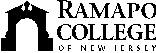 RAMAPO COLLEGE OF NEW JERSEYOffice of Media and Public RelationsPress ReleaseDecember 1, 2020Contact: Angela Daidone		   	201-684-7477adaidon1@ramapo.eduRamapo College’s Berrie Center Announces Made in Jersey BroadcastsMAHWAH, N.J. -- The Angelica and Russ Berrie Center for Performing and Visual Arts on the Ramapo College of New Jersey campus is pleased to announce the latest virtual series Made in Jersey that will launch its first broadcast on Thursday, December 10 at 8 p.m. The streams will be available through YouTube and are free.   Made in Jersey will feature a series of New Jersey-based performing artists sharing new works-in-progress.  After each broadcast, audiences will be able to join Lisa Campbell, Berrie Center Director, and the artist for that evening in a live chat where they can ask questions of the artists.   The series will begin with microtonal musician Elizabeth Walsh, who uses video, spoken word and her percussive instruments for the performance of “Dream Window.” In the piece, Walsh explores her own dreams and how the pandemic has driven us all inside and has encouraged her to look inward as well.  Additional slated performances include poet and storyteller Michelle Myers with her new work “Mudang Magic” and Indian classical dancer Kiran Rajagopalan.  Audiences can view the broadcasts on the You-Tube channel Ramapo College Berrie Center.  While events are free, viewers are encouraged to consider making a gift to the Contemporary Arts Fund or the COVID-19 Student Emergency Fund through the Ramapo Foundation at  www.ramapo.edu/giveFor more information and to access the broadcasts, go to www.ramapo.edu/berriecenter						###Ramapo College of New Jersey is the state’s premier public liberal arts college and is committed to academic excellence through interdisciplinary and experiential learning, and international and intercultural understanding. The College is ranked #1 among New Jersey public institutions by College Choice, has been named one of the 50 Most Beautiful College Campuses in America by CondeNast Traveler, and is recognized as a top college by U.S. News & World Report, Kiplinger’s, Princeton Review and Money magazine, among others. Ramapo College is also distinguished as a Career Development College of Distinction by CollegesofDistinction.com, boasts the best campus housing in New Jersey on Niche.com, and is designated a “Military Friendly College” in Victoria Media’s Guide to Military Friendly Schools.Established in 1969, Ramapo College offers bachelor’s degrees in the arts, business, data science, humanities, social sciences and the sciences, as well as in professional studies, which include business, education, nursing and social work. In addition, the College offers courses leading to teacher certification at the elementary and secondary levels, and offers graduate programs leading to master’s degrees in Accounting, Business Administration, Creative Music Technology, Data Science, Educational Technology, Educational Leadership, Nursing, Social Work and Special Education, as well as a post-master’s Doctor of Nursing Practice. 